Einverständniserklärung zur Bewerbung Minderjähriger (U 16)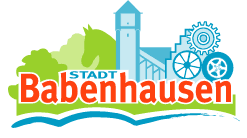 Ich bin damit einverstanden, dass sich mein minderjähriges KindVorname / Name				wohnhaft unter Straße / Hausnummer 		Postleitzahl / Ort				bei der Stadt Babenhausen um eine Ausbildungsstelle bewirbt. Die Datenschutzerklärung habe ich zur Kenntnis genommen und bin mit der Erhebung, Speicherung und Verarbeitung der personenbezogenen Daten zum Zwecke des Bewerbungsverfahrens inkl. eventueller Testverfahren einverstanden. Ebenfalls stimme ich der Erhebung, Speicherung und Verarbeitung meiner eigenen personenbezogenen Daten zum Zwecke des Nachweises zu.Ort, Datum_____________________________ 	Unterschrift Erziehungsberechtigte/r 		Ohne diese Einwilligungserklärung ist eine Teilnahme am Bewerbungsverfahren für Minderjährige unter 16 Jahren ausgeschlossen. Eine unvollständige oder falsche Erklärung führt zum Ausschluss vom Bewerbungsverfahren. Scannen oder fotografieren Sie die ausgefüllte und unterzeichnete Einwilligungserklärung und senden uns diese mit Ihren weiteren Unterlagen (Zeugnisse usw.), über die entsprechende Funktion im Bewerber-Portal zu. 